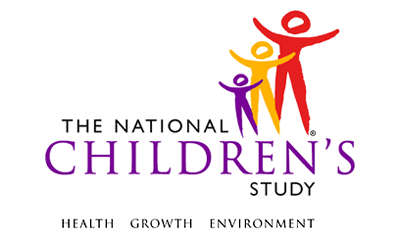 60M Questionnaire - Child*This instrument is OMB-approved for multi-mode administration but this version of the instrument is designed for administration in this/these mode(s) only.This page intentionally left blank.60M Questionnaire - ChildTABLE OF CONTENTSGENERAL PROGRAMMER INSTRUCTIONS:	1NOISE EXPOSURE	17SCHOOL EXPERIENCES	26CHILD DEMOGRAPHICS	40This page intentionally left blank.60M Questionnaire - ChildGENERAL PROGRAMMER INSTRUCTIONS:WHEN PROGRAMMING INSTRUMENTS, VALIDATE FIELD LENGTHS AND TYPES AGAINST THE MDES TO ENSURE DATA COLLECTION RESPONSES DO NOT EXCEED THOSE OF THE MDES.  SOME GENERAL ITEM LIMITS USED ARE AS FOLLOWS: Instrument Guidelines for Participant and Respondent IDs:PRENATALLY, THE P_ID IN THE MDES HEADER IS THAT OF THE PARTICIPANT (E.G. THE NON-PREGNANT WOMAN, PREGNANT WOMAN, OR THE FATHER).	POSTNATALLY, A RESPONDENT ID WILL BE USED IN ADDITION TO THE PARTICIPANT ID BECAUSE SOMEBODY OTHER THAN THE PARTICIPANT MAY BE COMPLETING THE INTERVIEW. FOR EXAMPLE, THE PARTICIPANT MAY BE THE CHILD AND THE RESPONDENT MAY BE THE MOTHER, FATHER, OR ANOTHER CAREGIVER.  THEREFORE, MDES VERSION 2.2 AND ALL FUTURE VERSIONS CONTAIN A R_P_ID (RESPONDENT PARTICIPANT ID) HEADER FIELD FOR EACH POST-BIRTH INSTRUMENT.  THIS WILL ALLOW ROCs TO INDICATE WHETHER THE RESPONDENT IS SOMEBODY OTHER THAN THE PARTICIPANT ABOUT WHOM THE QUESTIONS ARE BEING ASKED. A REMINDER:  ALL RESPONDENTS MUST BE CONSENTED AND HAVE RECORDS IN THE PERSON, PARTICIPANT, PARTICIPANT_CONSENT AND LINK_PERSON_PARTICIPANT TABLES, WHICH CAN BE PRELOADED INTO EACH INSTRUMENT.  ADDITIONALLY, IN POST-BIRTH QUESTIONNAIRES WHERE THERE IS THE ABILITY TO LOOP THROUGH A SET OF QUESTIONS FOR MULTIPLE CHILDREN, IT IS IMPORTANT TO CAPTURE AND STORE THE CORRECT CHILD P_ID ALONG WITH THE LOOP INFORMATION.  IN THE MDES VARIABLE LABEL/DEFINITION COLUMN, THIS IS INDICATED AS FOLLOWS:  EXTERNAL IDENTIFIER: PARTICIPANT ID FOR CHILD DETAIL.NOISE EXPOSURE(TIME_STAMP_NE_ST).NE10000. We would now like to ask you some questions about noise in and around the child’s home.NE11000/(NOISE_OUTSIDE). When inside {C_FNAME/the child}’s home, how much would you say noise from outdoor sources bothers, disturbs, or annoys {CHILD’s Name}? NE13000/(NOISE_OUTSIDE_TYPE). What types of outdoor noise bother, disturb or annoy {C_FNAME/the child} when {he/she} is inside?NE14000/(NOISE_OUTSIDE_OTH). What other type of outdoor noise?SPECIFY: ___________________________________NE15000/(NOISE_INSIDE). At {C_FNAME/the child}’s home, how much would you say noise from indoor sources bothers, disturbs, or annoys {C_FNAME/the child}?NE17000/(NOISE_INSIDE_TYPE). What types of indoor noise would you say bother, disturb or annoy {C_FNAME/the child}?NE18000/(NOISE_INSIDE_OTH). What other type of indoor noise?SPECIFY: ___________________________________(TIME_STAMP_NE_ET).SCHOOL EXPERIENCES(TIME_STAMP_SEZ_ST).SEZ01000/(ATTEND_SCHOOL). Is {C_FNAME/the child} attending or enrolled in school?SEZ02000/(REAS_NO_SCHOOL). Why is {C_FNAME/the child} not attending school this year?SEZ02100/(REAS_NO_SCHOOL_OTH). SPECIFY: ______________________________________SEZ03000/(SCHOOL_GRADE). What grade is {he/she} in?SEZ04000/(SCHOOL_GRADE_OTH). SPECIFY: ___________________________________SEZ05000. What month and year did {C_FNAME/the child} start in their current class?(BEGIN_SCHOOL_MM) 
|___|___|MONTH(BEGIN_SCHOOL_YYYY)  |___|___|___|___|         YEARSEZ06000/(HRS_SCHOOL). How many hours each day does {he/she} spend in school?|___|___|HOURSSEZ07000/(DAYS_SCHOOL). How many days each week does {he/she} spend in school?|___|DAYSSEZ08000/(NAME_SCHOOL). What is the name of the school where {C_FNAME/the child} attends school?NAME: _____________________________________SEZ09000. What is the address of {SCHOOL NAME}?(SCHOOL_STREET_ADDRESS_1) ​STREET ADDRESS 1: ____________________________________(SCHOOL_STREET_ADDRESS_2) ​STREET ADDRESS 2: _____________________________________________(SCHOOL_CITY) CITY: _____________________________________(SCHOOL_STATE) STATE: |___|___|(SCHOOL_ZIPCODE) ZIP CODE: |___|___|___|___|___|SEZ10000/(SCHOOL_PRIVATE). Is the school public or private?SEZ11000/(SCHOOL_VOUCHER). Did you use a voucher provided by the government to attend this school? SEZ12000/(NUM_STUDENTS_CLASS). How many students are in {C_FNAME/the child}'s class? |___|___|___|NUMBERSEZ13000/(NUM_TEACHERS_CLASS). How many teachers and teacher’s assistants usually work in {C_FNAME/the child}'s classroom? |___|___|NUMBERSEZ14000/(TRANS_SCHOOL). How does {C_FNAME/the child} usually get to school? Does (he/she)…SEZ15000/(COMMUTE_LENGTH_SCH). How many minutes does it usually take {C_FNAME/the child} to get to school?l___l___lMINUTESSEZ16000/(DISTANCE_SCHOOL). About how far would you say it is from your home to the school {C_FNAME/the child} attends?SEZ17000/(SPEC_ED). When a child with a disability or developmental delay receives special education and/or related services sponsored through your local education agency – that is, the school system – these services are initiated after a diagnosis of condition, or professional evaluation of the child, and development of an Individualized Education Program or "IEP" or an Individualized Family Service Program or "IFSP", which is discussed with and signed by the parent.Is {C_FNAME/the child} receiving special education services related to either an IEP or an IFSP? SEZ18000/(SPEC_EQUIP_SCHOOL). Does {C_FNAME/the child} currently use special equipment for children with special needs such as a wheelchair, communication board, or other assistive device?  SEZ19000/(WRITTEN_SPEC_NEEDS). Does {C_FNAME/the child} have a written accommodations plan for any special needs, as described under Section 504 of the Vocational Rehabilitation Act usually called a 504 plan? SEZ20000/(SPEC_SERVICES). Were you the one who first asked for special services for {C_FNAME/the child} in school, or did school staff first suggest that {he/she} might need services?SEZ21000. Starting school can be a big change for children. These next few items are about how well that transition to school went for {C_FNAME/the child}, and how ready you thought {he/she} was for school.SEZ22000/(ACAD_PREP_SCHOOL). How academically prepared do you think {C_FNAME/the child} was for kindergarten?  By academically prepared, we mean knowing things like letters and numbers, and being ready to learn. Would you say…SEZ23000/(SOC_PREP_SCHOOL). How socially prepared do you think {C_FNAME/the child} was for kindergarten?  By socially prepared, we mean being ready for the classroom environment, including being able to listen to and follow instructions, express {his/her} needs verbally, and play well with other children. Would you say…SEZ24000. Children sometimes have trouble adjusting to kindergarten. On average, {since this school year began/during the first two months of this school year}…SEZ25000/(FREQ_COMPLAIN_SCH). How often did {C_FNAME/the child} complain about school?  Would you say more than once a week, once a week or less, or not at all?SEZ26000/(FREQ_RELUCT_SCHOOL). How often was { C_FNAME/the child } reluctant to go to school?SEZ27000/(FREQ_PRETEND_SICK). How often did {he/she} pretend to be sick to stay home from school?SEZ28000/(FREQ_SAY_GOOD). How often did {he/she} say good things about school?SEZ29000/(FREQ_SAY_LIKE_TEACH). How often did {C_FNAME/the child} say {he/she} liked {his/her} teacher?SEZ30000/(FREQ_LOOK_FORWARD_SCH). How often did {he/she} look forward to going to school?SEZ31000/(INVITE_PARTY). During the past 12 months, has {he/she} been invited by friends to social activities like over to their home or to a party?  SEZ32000/(NUM_FRIENDS). How many friends does {C_FNAME/the child} have? Would you say...SEZ33000/(BULLY_SCHOOL). Has {C_FNAME/the child} been bullied [in school] this year?  By bullied, we mean has there been a time when someone else has done things like called {C_FNAME/the child} names, teased or laughed at {him/her}, left {him/her} out, threatened, or physically hurt {him/her}?  SEZ34000/(BULLY_FREQ). How often has this happened?  Would you say…SEZ35000/(MET_TEACHER). Have you met {C_FNAME/the child}’s teacher yet? SEZ36000. Since the beginning of this school year, have you or the other adults in your household…SEZ37000/(ATTEND_OPEN_HOUSE). Attended an open house or a back-to-school night?SEZ38000/(ATTEND_PTA_MTG). Attended a meeting of a PTA, PTO, or Parent-Teacher Student Organization?SEZ39000/(ATTEND_ADVIS_GRP). Gone to a meeting of a parent advisory group or policy council?SEZ40000/(ATTEN_PAR_TEAC_CONF). Gone to a regularly-scheduled parent-teacher conference with {C_FNAME/the child}'s teacher or meeting with {C_FNAME/the child}'s teacher?SEZ41000/(ATTEND_SCH_EVENT). Attended a school or class event, such as a play, sports event, or science fair?SEZ42000/(VOLUNTEER_SCHOOL). Acted as a volunteer at the school or served on a committee?SEZ43000/(FUNDRAISE_SCHOOL). Participated in fundraising for (C_FNAME/the child)'s school?(TIME_STAMP_SEZ_ET).CHILD DEMOGRAPHICS(TIME_STAMP_CD_ST).CD01000. These next questions ask about {C_FNAME/the child}.CD02000/(BABY_ETHNIC_ORIGIN). Is {C_FNAME/the child} of Hispanic, Latino/a or Spanish origin?CD03000/(BABY_ETHNIC_ORIGIN_1). Is {C_FNAME/the child} one or more of the following?CD04000/(BABY_ETHNIC_ORIGIN_1_OTH). SPECIFY: _____________________________CD05000/(BABY_RACE_NEW). What is {C_FNAME/the child}’s race? (One or more categories may be selected).CD06000/(BABY_RACE_NEW_OTH). SPECIFY: _____________________________CD07000/(BABY_RACE_1). What is {C_FNAME/the child}’s race? (One or more categories may be selected).CD08000/(BABY_RACE_1_OTH). SPECIFY: _____________________________CD09000/(BABY_RACE_2). What is {C_FNAME/the child}’s race? (One or more categories may be selected).CD10000/(BABY_RACE_3). What is {C_FNAME/the child}’s race? (One or more categories may be selected).CD11000/(ENGLISH_WELL_CHILD). How well does {C_FNAME/the child} speak English? Would you say…CD12000/(HH_NONENGLISH_NEW_CHILD). Does{C_FNAME/the child} speak a language other than English at home?CD13000/(OTHER_LANG_CHILD). What is this language?CD14000/(OTHER_LANG_CHILD_OTH ). SPECIFY: _____________________________CD15000/(DIFF_HEAR_CHILD). Is {C_FNAME/the child} deaf or does {he/she} have serious difficulty hearing?CD15100/(DIFF_SEE_CHILD). Is {C_FNAME/the child} blind or does {he/she} have serious difficulty seeing, even when wearing glasses?CD16000/(DIFF_CONCENTRATE_CHILD). Because of a physical, mental, or emotional condition, does {C_FNAME/the child} have serious difficulty concentrating, remembering, or making decisions?CD17000/(DIFF_WALK_CHILD). Does {C_FNAME/the child} have serious difficulty walking or climbing stairs?CD18000/(DIFF_DRESS_CHILD). Does {C_FNAME/the child} have difficulty dressing or bathing?CD19000/(PARTICIPANT_SEX). WHAT IS THE SEX OF THE CHILD?(TIME_STAMP_CD_ET).Event Category:Time-BasedEvent:60MAdministration:N/AInstrument Target:ChildInstrument Respondent:Primary CaregiverDomain:QuestionnaireDocument Category:QuestionnaireMethod:Data Collector AdministeredMode (for this instrument*):In-Person, CAI;
Phone, CAIOMB Approved Modes:In-Person, CAI;
Phone, CAI;
Web-Based, CAIEstimated Administration Time:15 minutesMultiple Child/Sibling Consideration:Per ChildSpecial Considerations:N/AVersion:1.0MDES Release:4.0DATA ELEMENT FIELDSMAXIMUM CHARACTERS PERMITTEDDATA TYPEPROGRAMMER INSTRUCTIONSADDRESS AND EMAIL FIELDS100CHARACTERUNIT AND PHONE FIELDS10CHARACTER_OTH AND COMMENT FIELDS255CHARACTERLimit text to 255 charactersFIRST NAME AND LAST NAME30CHARACTERLimit text to 30 charactersALL ID FIELDS36CHARACTERZIP CODE5NUMERICZIP CODE LAST FOUR4NUMERICCITY50CHARACTERDOB AND ALL OTHER DATE FIELDS (E.G., DT, DATE, ETC.)10NUMERICCHARACTERDISPLAY AS MM/DD/YYYYSTORE AS YYYY-MM-DDHARD EDITS:MM MUST EQUAL 01 TO 12DD  MUST EQUAL 01 TO 31YYYY MUST BE BETWEEN 1900 AND CURRENT YEAR.TIME VARIABLESTWO-DIGIT HOUR AND TWO-DIGIT MINUTE, AM/PM DESIGNATIONNUMERICHARD EDITS:HOURS MUST BE BETWEEN 00 AND 12; MINUTES MUST BE BETWEEN 00 AND 59PROGRAMMER INSTRUCTIONSINSERT DATE/TIME STAMP.PRELOAD PARTICIPANT ID (P_ID) FOR CHILD AND RESPONDENT ID (R_P_ID) FOR ADULT CAREGIVER.PRELOAD C_FNAME AND DISPLAY NAME IN "C_FNAME" THROUGHOUT THE INSTRUMENT.IF C_FNAME = -1 OR -2, DISPLAY "the child" IN APPROPRIATE FIELDS THROUGHOUT THE INSTRUMENT.PRELOAD CHILD_SEX AND IF = 1, DISPLAY "he", him" AND "his" IN APPROPRIATE FIELDS THROUGHOUT INSTRUMENT.IF CHILD_SEX = 2, DISPLAY "she" AND "her" IN APPROPRIATE FIELDS THROUGHOUT INSTRUMENT.LabelCodeGo ToExtremely1Very much2Moderately3Slightly4Not at all5NOISE_INSIDEREFUSED-1NOISE_INSIDEDON'T KNOW-2NOISE_INSIDESOURCEThe International Commission on Biological Effects of Noise’s (ICBEN’s) Community Response to Noise Team, Cohen/Bronzaft airport studies (Modified) INTERVIEWER INSTRUCTIONSIF USING SHOWCARDS, DO NOT READ RESPONSE OPTIONS AND REFER TO APPROPRIATE SHOWCARD.IF NOT USING SHOWCARDS, READ RESPONSE OPTIONS.SELECT ALL THAT APPLY.LabelCodeGo ToAIRPLANE1CAR/TRUCK2GARDEN EQUIPMENT3DOGS BARKING4LOUD MUSIC5NEIGHBOR VOICES6ROWDY PASSERBY VOICES7NO PARTICULAR SOURCE8SOME OTHER SOURCE-5REFUSED-1DON'T KNOW-2SOURCEThe International Commission on Biological Effects of Noise's Cohen/Bronzaft airport studies (Modified) PROGRAMMER INSTRUCTIONSIF NOISE_OUTSIDE_TYPE = ANY COMBINATION OF 1 THROUGH 7, GO TO NOISE_INSIDE.IF NOISE_OUTSIDE_TYPE = -5 OR ANY COMBINATION OF 1 THROUGH 7 AND -5, GO TO NOISE_OUTSIDE_OTH.IF NOISE_OUTSIDE_TYPE = 8, -1 OR -2, DO NOT ALLOW ANY OTHER RESPONSES, AND GO TO NOISE_INSIDE.INTERVIEWER INSTRUCTIONSPROBE “Anything else?” LIST ALL OTHER OUTDOOR NOISE SOURCES SEPARATED BY COMMAS. LabelCodeGo ToREFUSED-1DON'T KNOW-2SOURCEThe International Commission on Biological Effects of Noise's Cohen/Bronzaft airport studies (Modified) LabelCodeGo ToExtremely1Very much2Moderately3Slightly4Not at all5NOISE_INTERFEREREFUSED-1NOISE_INTERFEREDON'T KNOW-2NOISE_INTERFERESOURCEThe International Commission on Biological Effects of Noise’s (ICBEN’s) Community Response to Noise Team (Modified) INTERVIEWER INSTRUCTIONSIF USING SHOWCARDS, DO NOT READ RESPONSE OPTIONS AND REFER TO APPROPRIATE SHOWCARD.IF NOT USING SHOWCARDS, READ RESPONSE OPTIONS.SELECT ALL THAT APPLY.LabelCodeGo ToBUILDING/MECHANICAL NOISE SUCH AS – FAN, AIR CONDITIONING, ETC1LOUD MUSIC2LOUD TALKING, CRYING, ETC. BY HOUSEHOLD MEMBERS, INCLUDING CHILDREN3DOGS BARKING4SOME OTHER SOURCE-5REFUSED-1DON'T KNOW-2SOURCEThe International Commission on Biological Effects of Noise’s (ICBEN’s) Community Response to Noise Team (Modified) DATA COLLECTOR INSTRUCTIONSIF NOISE_INSIDE_TYPE = ANY COMBINATION OF 1 THROUGH 4, GO TO NOISE_INTERFERE.IF NOISE_INSIDE_TYPE = -5, OR ANY COMBINATION OF 1 THROUGH 4 AND -5, GO TO NOISE_INSIDE_OTH.IF NOISE_INSIDE_TYPE = -1 OR -2, DO NOT ALLOW ANY OTHER RESPONSES, AND GO TO NOISE_INTERFERE.INTERVIEWER INSTRUCTIONSPROBE “Anything else?” LIST ALL OTHER INDOOR NOISE SOURCES SEPARATED BY COMMAS. LabelCodeGo ToREFUSED-1DON'T KNOW-2SOURCEThe International Commission on Biological Effects of Noise’s (ICBEN’s) Community Response to Noise Team (Modified) PROGRAMMER INSTRUCTIONSINSERT DATE/TIME STAMP.PROGRAMMER INSTRUCTIONSINSERT DATE/TIME STAMPLabelCodeGo ToYES1SCHOOL_GRADENO2REFUSED-1DON'T KNOW-2SOURCEEarly Childhood Longitudinal Study, Birth Cohort Kindergarten 2006 Parent Interview (modified)LabelCodeGo ToNOT OLD ENOUGH1TIME_STAMP_SEZ_ETNOT READY SOCIALLY2TIME_STAMP_SEZ_ETNOT READY ACADEMICALLY3TIME_STAMP_SEZ_ETOTHER-5REFUSED-1TIME_STAMP_SEZ_ETDON’T KNOW-2TIME_STAMP_SEZ_ETSOURCENewLabelCodeGo ToREFUSED-1DON'T KNOW-2SOURCENew PROGRAMMER INSTRUCTIONSGO TO ​TIME_STAMP_SEZ_ET.LabelCodeGo ToPRESCHOOL1SEZ05000KINDERGARTEN2SEZ05000FIRST GRADE3SEZ05000UNGRADED4SEZ05000OTHER-5REFUSED-1SEZ05000DON'T KNOW-2SEZ05000SOURCEEarly Childhood Longitudinal Study, Birth Cohort Kindergarten 2006 Parent Interview LabelCodeGo ToREFUSED-1DON'T KNOW-2SOURCEEarly Childhood Longitudinal Study, Birth Cohort Kindergarten 2006 Parent Interview SOURCEEarly Childhood Longitudinal Study, Birth Cohort Kindergarten 2006 Parent Interview (modified)LabelCodeGo ToREFUSED-1DON'T KNOW-2LabelCodeGo ToREFUSED-1DON'T KNOW-2LabelCodeGo ToREFUSED-1DON'T KNOW-2SOURCEEarly Childhood Longitudinal Study, Birth Cohort Kindergarten 2006 Parent Interview (modified)LabelCodeGo ToREFUSED-1DON'T KNOW-2SOURCEEarly Childhood Longitudinal Study, Birth Cohort Kindergarten 2006 Parent Interview (modified)INTERVIEWER INSTRUCTIONSVERIFY SPELLING.LabelCodeGo ToREFUSED-1DON'T KNOW-2SOURCEEarly Childhood Longitudinal Study, Birth Cohort Kindergarten 2006 Parent Interview INTERVIEWER INSTRUCTIONSVERIFY SPELLING.SOURCEEarly Childhood Longitudinal Study, Birth Cohort Kindergarten 2006 Parent Interview LabelCodeGo ToREFUSED-1DON'T KNOW-2LabelCodeGo ToREFUSED-1DON'T KNOW-2LabelCodeGo ToREFUSED-1DON'T KNOW-2LabelCodeGo ToREFUSED-1DON'T KNOW-2LabelCodeGo ToREFUSED-1DON'T KNOW-2PROGRAMMER INSTRUCTIONSDISPLAY RESPONSE PROVIDED IN NAME_SCHOOL AS ​"SCHOOL NAME".LabelCodeGo ToPUBLIC1PRIVATE2REFUSED-1DON’T KNOW-2SOURCEEarly Childhood Longitudinal Study, Birth Cohort Kindergarten 2006 Parent Interview (modified)LabelCodeGo ToYES1NO2REFUSED-1DON'T KNOW-2SOURCEEarly Childhood Longitudinal Study, Birth Cohort Kindergarten 2006 Parent Interview SOURCENewSOURCENew LabelCodeGo ToWalk or ride a bike1Ride a bus2Is {he/she} dropped off by a parent, relative, or adult  friend3Is {he/she} dropped off by {his/her} day care  provider4REFUSED-1DON’T KNOW-2SOURCEEarly Childhood Longitudinal Study, 1998-99 Kindergarten Cohort Spring Parent Interview SOURCENewLabelCodeGo ToLESS THAN 1/8TH MILE (LESS THAN 3 BLOCKS)11/8TH MILE TO ¼ MILES (3-5 BLOCKS2MORE THAN ¼ MILE, BUT LESS THAN ½ MILE (6-9 BLOCKS)3½ MILE TO LESS THAN 1 MILE (10-19 BLOCKS)4ONE MILE TO 2.5 MILES (LESS THAN 5 MINUTE DRIVE)52.6 MILES TO 5 MILES (BETWEEN 5-10 MINUTE DRIVE)65.1 MILES TO 7.5 MILES (BETWEEN 11 AND 15 MINUTE DRIVE)77.6 MILES TO 10 MILES (BETWEEN 16 AND 20 MINUTE DRIVE), OR811 MILES OR MORE (MORE THAN A 20 MINUTE DRIVE)?9REFUSED-1DON'T KNOW-2SOURCEEarly Childhood Longitudinal Study, Birth Cohort Kindergarten 2006 Parent Interview (modified)LabelCodeGo ToYES1NO2SEZ21000REFUSED-1SEZ21000DON'T KNOW-2SEZ21000SOURCEEarly Childhood Longitudinal Study, Birth Cohort Kindergarten 2006 Parent Interview PROGRAMMER INSTRUCTIONSIF SPEC_ED = 1, GO TO SPEC_EQUIP_SCHOOL.IF SPEC_ED = 2, -1 OR -2, AND
IF SCHOOL_GRADE = 2, GO TO SEZ21000.IF SCHOOL_GRADE ≠ 2, GO TO INVITE_PARTY.LabelCodeGo ToYES1NO2REFUSED-1DON'T KNOW-2SOURCEEarly Childhood Longitudinal Study, 1998-99 Kindergarten Cohort Fall Parent Interview LabelCodeGo ToYES1NO2REFUSED-1DON'T KNOW-2SOURCENational Longitudinal Transition Study – 2 Parent InterviewLabelCodeGo ToPARENT ASKED1SCHOOL STAFF RECOMMENDED2SOMEONE ELSE RECOMMENDED3REFUSED-1DON’T KNOW-2SOURCENational Longitudinal Transition Study – 2 Parent Interview PROGRAMMER INSTRUCTIONSIF SCHOOL_GRADE = 2, GO TO SEZ21000.IF SCHOOL_GRADE ≠ 2, GO TO INVITE_PARTY.SOURCEEarly Childhood Longitudinal Study, Birth Cohort Kindergarten 2006 Parent Interview LabelCodeGo ToVery prepared1Somewhat prepared2Not at all prepared3REFUSED-1DON’T KNOW-2SOURCEEarly Childhood Longitudinal Study, Birth Cohort Kindergarten 2006 Parent Interview (modified)LabelCodeGo ToVery prepared1Somewhat prepared2Not at all prepared3REFUSED-1DON’T KNOW-2SOURCEEarly Childhood Longitudinal Study, Birth Cohort Kindergarten 2006 Parent Interview (modified)PROGRAMMER INSTRUCTIONSIF CURRENT MONTH AND YEAR < 2 MONTHS FROM BEGIN_SCHOOL_MM AND BEGIN_SCHOOL_YYYY DISPLAY FIRST BRACKETED PHRASE.OTHERWISE, DISPLAY SECOND BRACKETED PHRASE.LabelCodeGo ToMORE THAN ONCE A WEEK1ONCE A WEEK OR LESS2NOT AT ALL3REFUSED-1DON’T KNOW-2SOURCEEarly Childhood Longitudinal Study, Birth Cohort Kindergarten 2006 Parent Interview (modified)LabelCodeGo ToMORE THAN ONCE A WEEK1ONCE A WEEK OR LESS2NOT AT ALL3REFUSED-1DON’T KNOW-2SOURCEEarly Childhood Longitudinal Study, Birth Cohort Kindergarten 2006 Parent Interview (modified)LabelCodeGo ToMORE THAN ONCE A WEEK1ONCE A WEEK OR LESS2NOT AT ALL3REFUSED-1DON’T KNOW-2SOURCEEarly Childhood Longitudinal Study, Birth Cohort Kindergarten 2006 Parent Interview LabelCodeGo ToMORE THAN ONCE A WEEK1ONCE A WEEK OR LESS2NOT AT ALL3REFUSED-1DON’T KNOW-2SOURCEEarly Childhood Longitudinal Study, Birth Cohort Kindergarten 2006 Parent Interview LabelCodeGo ToMORE THAN ONCE A WEEK1ONCE A WEEK OR LESS2NOT AT ALL3REFUSED-1DON’T KNOW-2SOURCEEarly Childhood Longitudinal Study, Birth Cohort Kindergarten 2006 Parent Interview LabelCodeGo ToMORE THAN ONCE A WEEK1ONCE A WEEK OR LESS2NOT AT ALL3REFUSED-1DON’T KNOW-2SOURCEEarly Childhood Longitudinal Study, Birth Cohort Kindergarten 2006 Parent Interview LabelCodeGo ToYES1NO2REFUSED-1DON'T KNOW-2SOURCENational Longitudinal Transition Study – 2 Parent Interview LabelCodeGo ToNone11 or 2 friends23 to 5 friends3More than 5 friends4REFUSED-1DON’T KNOW-2SOURCEFragile X Survey LabelCodeGo ToYES1NO2MET_TEACHERREFUSED-1MET_TEACHERDON'T KNOW-2MET_TEACHERSOURCENew LabelCodeGo ToOnce or twice1Three to ten times2More than ten times3REFUSED-1DON’T KNOW-2SOURCENew LabelCodeGo ToYES1NO2REFUSED-1DON'T KNOW-2SOURCEEarly Childhood Longitudinal Study, Birth Cohort Kindergarten 2006 Parent Interview (modified)SOURCEEarly Childhood Longitudinal Study, 1998-99 Kindergarten Cohort Fall Parent Interview LabelCodeGo ToYES1NO2REFUSED-1DON'T KNOW-2SOURCEEarly Childhood Longitudinal Study, 1998-99 Kindergarten Cohort Fall Parent Interview LabelCodeGo ToYES1NO2REFUSED-1DON'T KNOW-2SOURCEEarly Childhood Longitudinal Study, 1998-99 Kindergarten Cohort Fall Parent Interview LabelCodeGo ToYES1NO2REFUSED-1DON'T KNOW-2SOURCEEarly Childhood Longitudinal Study, 1998-99 Kindergarten Cohort Fall Parent InterviewLabelCodeGo ToYES1NO2REFUSED-1DON'T KNOW-2SOURCEEarly Childhood Longitudinal Study, 1998-99 Kindergarten Cohort Fall Parent Interview LabelCodeGo ToYES1NO2REFUSED-1DON'T KNOW-2SOURCEEarly Childhood Longitudinal Study, 1998-99 Kindergarten Cohort Fall Parent Interview LabelCodeGo ToYES1NO2REFUSED-1DON'T KNOW-2SOURCEEarly Childhood Longitudinal Study, 1998-99 Kindergarten Cohort Fall Parent Interview LabelCodeGo ToYES1NO2REFUSED-1DON'T KNOW-2SOURCEEarly Childhood Longitudinal Study, 1998-99 Kindergarten Cohort Fall Parent Interview PROGRAMMER INSTRUCTIONSINSERT DATE/TIME STAMPPROGRAMMER INSTRUCTIONSINSERT DATE/TIME STAMPLabelCodeGo ToYES1NO2REFUSED-1DON'T KNOW-2SOURCEU.S. Department of Health and Human Services Office of Minority Health Data Collection Standards for Race, Ethnicity, Sex, Primary Language, and Disability StatusPROGRAMMER INSTRUCTIONSIF BABY_ETHNIC_ORIGIN=1, GO TO  BABY_EHTNIC_ORIGIN_1.IF BABY_EHTNIC_ORIGIN≠1, ANDIF MODE=CAPI,GO TO BABY_RACE_NEW.IF MODE=CATI, GO TO BABY_RACE_1​.INTERVIEWER INSTRUCTIONSSELECT ALL THAT APPLY.PROBE: Anything else?LabelCodeGo ToMexican, Mexican American, Chicano/a1Puerto Rican2Cuban3Another Hispanic, Latino/a, or Spanish origin4OTHER-5REFUSED-1DON’T KNOW-2SOURCEU.S. Department of Health and Human Services Office of Minority Health Data Collection Standards for Race, Ethnicity, Sex, Primary Language, and Disability StatusPROGRAMMER INSTRUCTIONSIF BABY_ETHNIC_ORIGIN_1=ANY COMBINATION OF 1 THROUGH 4, GO TO PROGRAMMER INSTRUCTIONS FOLLOWING BABY_EHTNIC_ORIGIN_1.IF BABY_ETHNIC_ORIGIN_1=-5 OR ANY COMBINATION OF 1 THROUGH 4 AND-5, GO TO BABY_EHTNIC_ORIGIN_1_OTH.IF BABY_EHTNIC_ORIGIN_1=-1 OR-2, DO NOT ALLOW ANY OTHER RESPONSES AND GO TO PROGRAMMER INSTRUCTIONS FOLLOWING BABY_EHTNIC_ORIGIN_1​.LabelCodeGo ToREFUSED-1DON'T KNOW-2SOURCEU.S. Department of Health and Human Services Office of Minority Health Data Collection Standards for Race, Ethnicity, Sex, Primary Language, and Disability StatusPROGRAMMER INSTRUCTIONSIF MODE=CAPI, GO TO BABY_RACE_NEW​.IF MODE=CATI, GO TO BABY_RACE_1.INTERVIEWER INSTRUCTIONSIF USING SHOWCARDS, DO NOT READ RESPONSE OPTIONS AND REFER TO APPROPRIATE SHOWCARD.IF NOT USING SHOWCARDS, READ RESPONSE OPTIONS.SELECT ALL THAT APPLY.CODE “SOME OTHER RACE” ONLY IF VOLUNTEERED.PROBE: Anything else?LabelCodeGo ToWHITE1BLACK OR AFRICAN AMERICAN2AMERICAN INDIAN OR ALASKA NATIVE3ASIAN INDIAN4CHINESE5FILIPINO6JAPANESE7KOREAN8VIETNAMESE9OTHER ASIAN10NATIVE HAWAIIAN11GUAMANIAN OR CHAMORRO12SAMOAN13OTHER PACIFIC ISLANDER14SOME OTHER RACE-5REFUSED-1DON’T KNOW-2SOURCEU.S. Department of Health and Human Services Office of Minority Health Data Collection Standards for Race, Ethnicity, Sex, Primary Language, and Disability StatusPROGRAMMER INSTRUCTIONSIF BABY_RACE_NEW=ANY COMBINATION OF 1 THROUGH 14, GO TO ​ENGLISH_WELL_CHILD.IF BABY_RACE_NEW=-5 OR ANY COMBINATION OF 1 THROUGH 14 AND -5, GO TO BABY_RACE_NEW_OTH.IF BABY_RACE_NEW=-1 OR -2, DO NOT ALLOW ANY OTHER RESONSES AND GO TO ENGLISH_WELL_CHILD. LabelCodeGo ToREFUSED-1DON'T KNOW-2SOURCEU.S. Department of Health and Human Services Office of Minority Health Data Collection Standards for Race, Ethnicity, Sex, Primary Language, and Disability StatusPROGRAMMER INSTRUCTIONSGO TO ENGLISH_WELL_CHILD​.INTERVIEWER INSTRUCTIONSSELECT ALL THAT APPLY.CODE “SOME OTHER RACE” ONLY IF VOLUNTEERED.PROBE: Anything else?LabelCodeGo ToWhite1Black or African American2American Indian or Alaska native,3Asian4Native Hawaiian or other Pacific Islander5SOME OTHER RACE-5REFUSED-1DON’T KNOW-2SOURCEU.S. Department of Health and Human Services Office of Minority Health Data Collection Standards for Race, Ethnicity, Sex, Primary Language, and Disability StatusPROGRAMMER INSTRUCTIONSIF BABY_RACE_1=ANY COMBINATION OF 1 THROUGH 3, GO TO ENGLISH_WELL_CHILD.IF BABY_RACE_1=4 OR ANY COMBINATION OF 4 AND 1, 2, 3 AND/OR 5, GO TO BABY_RACE_2.IF BABY_RACE_1=5 OR ANY COMBINATION OF 5 AND 1 THORUGH 3, GO TO BABY_RACE_3.IF BABY_RACE_1=-5 OR ANY COMBINATION OF 1 THROUGH 5 AND -5, GO TO BABY_RACE_1_OTH.IF BABY_RACE_1=-1 OR -2, DO NOT ALLOW OTHER RESPONSES AND GO TO ENGLISH_WELL_CHILD.  LabelCodeGo ToREFUSED-1DON'T KNOW-2SOURCEU.S. Department of Health and Human Services Office of Minority Health Data Collection Standards for Race, Ethnicity, Sex, Primary Language, and Disability StatusPROGRAMMER INSTRUCTIONSIF BABY_RACE_1=4 OR 4 AND ANY COMBINATION OF 1, 2, 3, AND/OR 5, GO TO BABY_RACE_2. IF BABY_RACE_1=5 OR 5 AND ANY COMBINATION OF 1 THROUGH 3, GO TO BABY_RACE_3.OTHERWISE, GO TO ENGLISH_WELL_CHILD.INTERVIEWER INSTRUCTIONSPROBE FOR ANY OTHER RESPONSESSELECT ALL THAT APPLY. LabelCodeGo ToAsian Indian1Chinese2Filipino3Japanese4Korean5Vietnamese6Other Asian7REFUSED-1DON’T KNOW-2SOURCEU.S. Department of Health and Human Services Office of Minority Health Data Collection Standards for Race, Ethnicity, Sex, Primary Language, and Disability StatusPROGRAMMER INSTRUCTIONSIF BABY_RACE_1=ANY COMBINATION WITH 4 AND 5 ,GO TO BABY_RACE_3.OTHERWISE, GO TO ENGLISH_WELL_CHILD.INTERVIEWER INSTRUCTIONSPROBE FOR ANY OTHER RESPONSESSELECT ALL THAT APPLY. LabelCodeGo ToNative Hawaiian1Guamanian or Chamorro2Samoan3Other Pacific Islander4REFUSED-1DON’T KNOW-2SOURCEU.S. Department of Health and Human Services Office of Minority Health Data Collection Standards for Race, Ethnicity, Sex, Primary Language, and Disability StatusLabelCodeGo ToVery well1Well2Not well3Not at all4REFUSED-1DON’T KNOW-2SOURCEU.S. Department of Health and Human Services Data Collection Standards for Race, Ethnicity, Sex, Primary Language, and Disability Status required by Section 4302 of the Affordable Care ActLabelCodeGo ToYES1NO2DIFF_HEAR_CHILDREFUSED-1DIFF_HEAR_CHILDDON'T KNOW-2DIFF_HEAR_CHILDSOURCEU.S. Department of Health and Human Services Data Collection Standards for Race, Ethnicity, Sex, Primary Language, and Disability Status required by Section 4302 of the Affordable Care ActLabelCodeGo ToSpanish1DIFF_HEAR_CHILDOther Language-5REFUSED-1DIFF_HEAR_CHILDDON’T KNOW-2DIFF_HEAR_CHILDSOURCEU.S. Department of Health and Human Services Data Collection Standards for Race, Ethnicity, Sex, Primary Language, and Disability Status required by Section 4302 of the Affordable Care ActLabelCodeGo ToREFUSED-1DON'T KNOW-2SOURCEU.S. Department of Health and Human Services Data Collection Standards for Race, Ethnicity, Sex, Primary Language, and Disability Status required by Section 4302 of the Affordable Care ActLabelCodeGo ToYES1NO2REFUSED-1DON'T KNOW-2SOURCEU.S. Department of Health and Human Services Data Collection Standards for Race, Ethnicity, Sex, Primary Language, and Disability Status required by Section 4302 of the Affordable Care ActLabelCodeGo ToYES1NO2REFUSED-1DON'T KNOW-2SOURCEU.S. Department of Health and Human Services Data Collection Standards for Race, Ethnicity, Sex, Primary Language, and Disability Status required by Section 4302 of the Affordable Care ActLabelCodeGo ToYES1NO2REFUSED-1DON'T KNOW-2SOURCEU.S. Department of Health and Human Services Data Collection Standards for Race, Ethnicity, Sex, Primary Language, and Disability Status required by Section 4302 of the Affordable Care ActLabelCodeGo ToYES1NO2REFUSED-1DON'T KNOW-2SOURCEU.S. Department of Health and Human Services Data Collection Standards for Race, Ethnicity, Sex, Primary Language, and Disability Status required by Section 4302 of the Affordable Care ActLabelCodeGo ToYES1NO2REFUSED-1DON'T KNOW-2SOURCEU.S. Department of Health and Human Services Data Collection Standards for Race, Ethnicity, Sex, Primary Language, and Disability Status required by Section 4302 of the Affordable Care ActINTERVIEWER INSTRUCTIONSDO NOT ADMINISTER THIS QUESTION TO THE RESPONDENTLabelCodeGo ToMALE1FEMALE2REFUSED-1DON'T KNOW-2PROGRAMMER INSTRUCTIONSINSERT DATE/TIME STAMP